The Chicago Forum for Justice in Health Policy: A Health Equity Agenda for Chicago’s Elections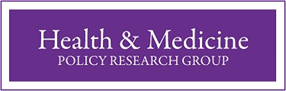 Sector or Policy Area: ____________________________________________________________________________________________________What is the overarching problem within the sector? _________________________________________________________________________Instructions: This tool is meant to be flexible and to facilitate conversation. Use the handout to identify individual issues (one sheet per issue) within a given sector and its impact at different levels of government. Then, list possible solutions highlighting the most critical. Use the back of the page for more space. Be prepared to share your ideas with the larger group.  Please leave the sheets at your table.Levels of collective responsibilityDescribe the problem or inequityList possible policy or other solutions Who is most affected by this issue?Which groups of people must be at the table?NeighborhoodCityCook CountyRegionStateNation